Cambrian Training Apprenticeship, Employment & Skills Awards 2017Jobs Growth Wales Outstanding Individual of the Year - Application 2017Our Apprenticeship Awards competition rewards individuals and employers who have excelled in the vocational learning and training programmes we deliver on behalf of the Welsh Government; Jobs Growth Wales and/or Apprenticeship programmes across Wales.These Awards will celebrate the achievements of those who have exceeded expectations during their engagement and commitment to the training & skills programmes and shown a unique approach to training, development, ability to demonstrate initiative and enterprise, innovation and creativity.These Awards also offer our winners in each category the chance to be automatically put forward for the very pretigous Apprenticeship Awards Cymru that is ran jointly by NTfW and Welsh Government. If you are successful another application will needed to be completed with support from ourselves towards these awards.Good Luck.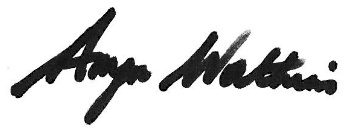 Eligibility CriteriaTo apply for this award you must have:Fully completed a 6 months Jobs Growth Wales Programme & progressed onto the next stage in your personal development or into employment.Progressed from the programme no earlier than 1st August 2016 & planned to complete no later than 31st July 2017.JGW Individual DetailsEmployer DetailsJOBS GROWTH WALES PROGRAMME DETAILS Please provide details of the Jobs Growth Wales Programme completed: You MUST include – to be completed by the Employer: Information on the participant’s job role and how it links to the employer’s plans for growth and expansion. Information on when the participant completed/is expected to complete the Jobs Growth Wales Programme. Please provide details of the experience and/or any qualifications achieved by the participant prior to starting the Jobs Growth Wales ProgrammeQ1. Describe the Jobs Growth Wales Programme undertaken by the individual To be completed by the employer (Max to 1000 words): You might think of including: Information on why the participant decided to undertake the Jobs Growth Wales Programme and current employment status. Information on the skills, experience and/or training achieved/expected to be achieved as a result of completing the Jobs Growth Wales Programme. Information (and examples) on the level of dedication and commitment shown by the Individual whilst undertaking the Jobs Growth Wales Programme. Information on any further learning undertaken (or planned) as a result of completing the Jobs Growth Wales Programme. Information on improvements to the participant’s confidence, self-esteem, employability as a result of completing the Jobs Growth Wales Programme. Q2. Please describe why you feel you should be considered for the Jobs Growth Wales - Outstanding Individual Award – To be completed by the Individual (up to 100 words).DeclarationBy signing and completing this form, I hereby declare that the information given on this application is, to the best of my knowledge, is correct. I authorise Cambrian Training Company to verify all of the submitted information and statements. I understand that: 1) My application and any supporting documentation will be reviewed2) If I am the successful recipient of an award, Cambrian Training Company may publish my photograph and name for promotional purposes. 3) Should I be successful in obtaining an award, I will be asked to attend an awards ceremony and be nominated for the Apprenticeship Awards Cymru.4) Any misrepresentation/falsification of information contained within this application may result in: the cancellation of my application and/or award5) The use of the information contained within this application will be in compliance with the Freedom of Information and Protection of Privacy Act. I hereby declare that I understand the terms and conditions listed here and that the information given on this application and the statements above that I attest to are to the best of my knowledge, correct and that I have read and agree with the directions provided in this application.Individual Signature & Date………………...…………………………………………………………………….Individual Name:………….......................……...………………………………………………………………..Employer Signature & Date………………………………………………..…………………………………….Employer Name & Job Title:………………………...…………………………………………………………..Full Name:Job Title:Contact number:DOB:Address:Postcode:Employer Name:Contact Name:Job Title:Contact number:Address:Postcode: